    104學年系學會結餘: 866,361    105學年系學會結餘: 1,048,679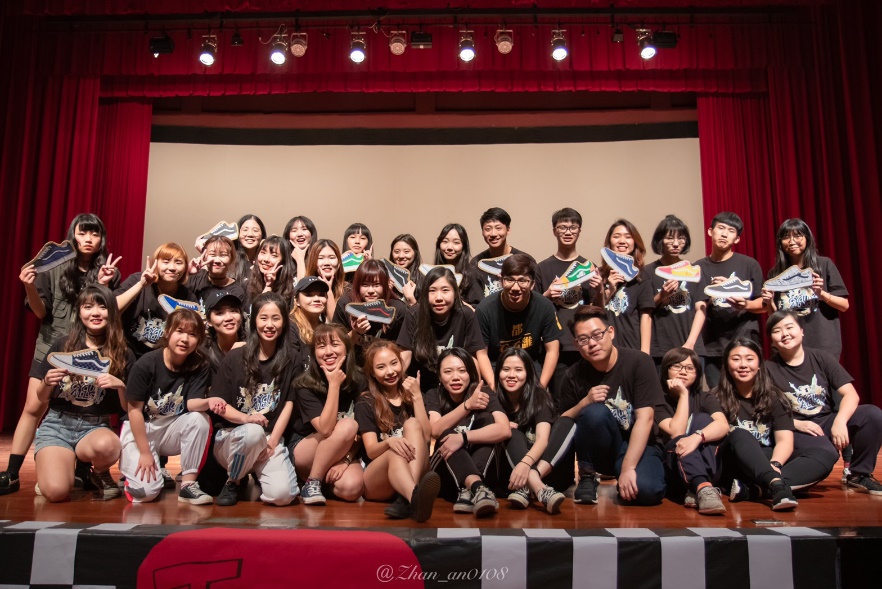 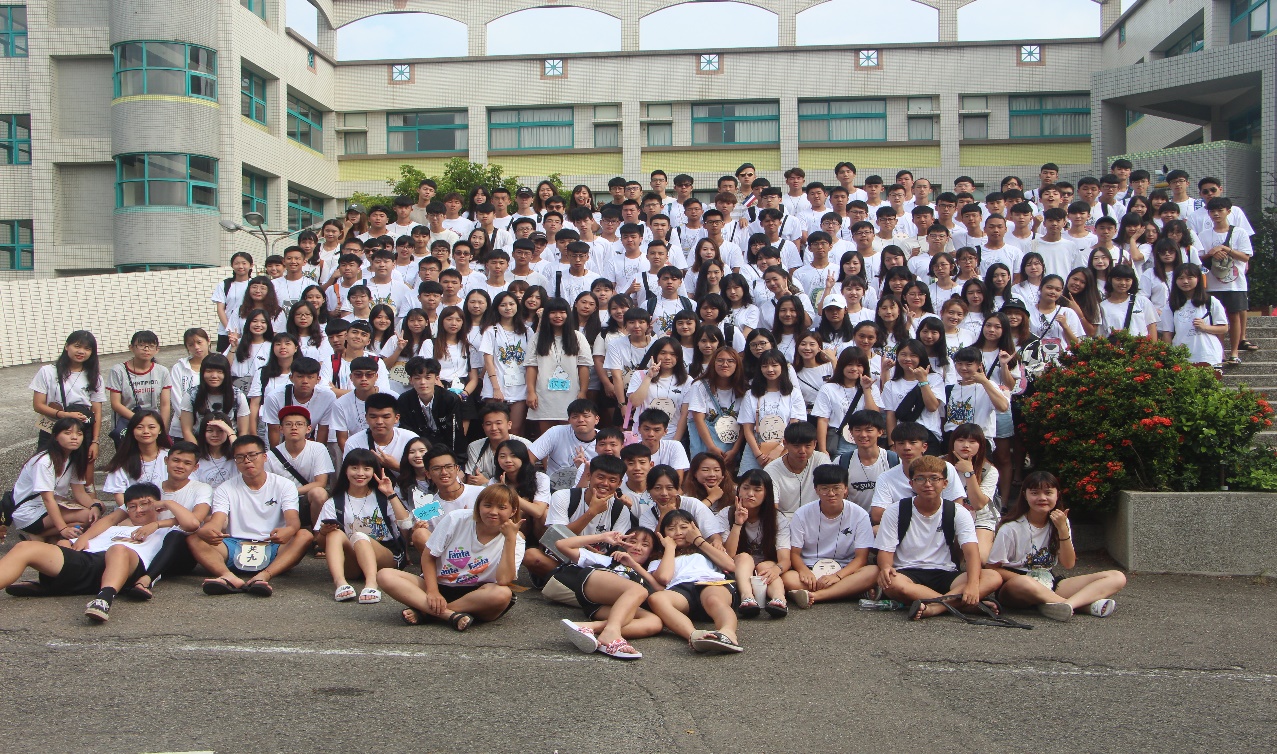 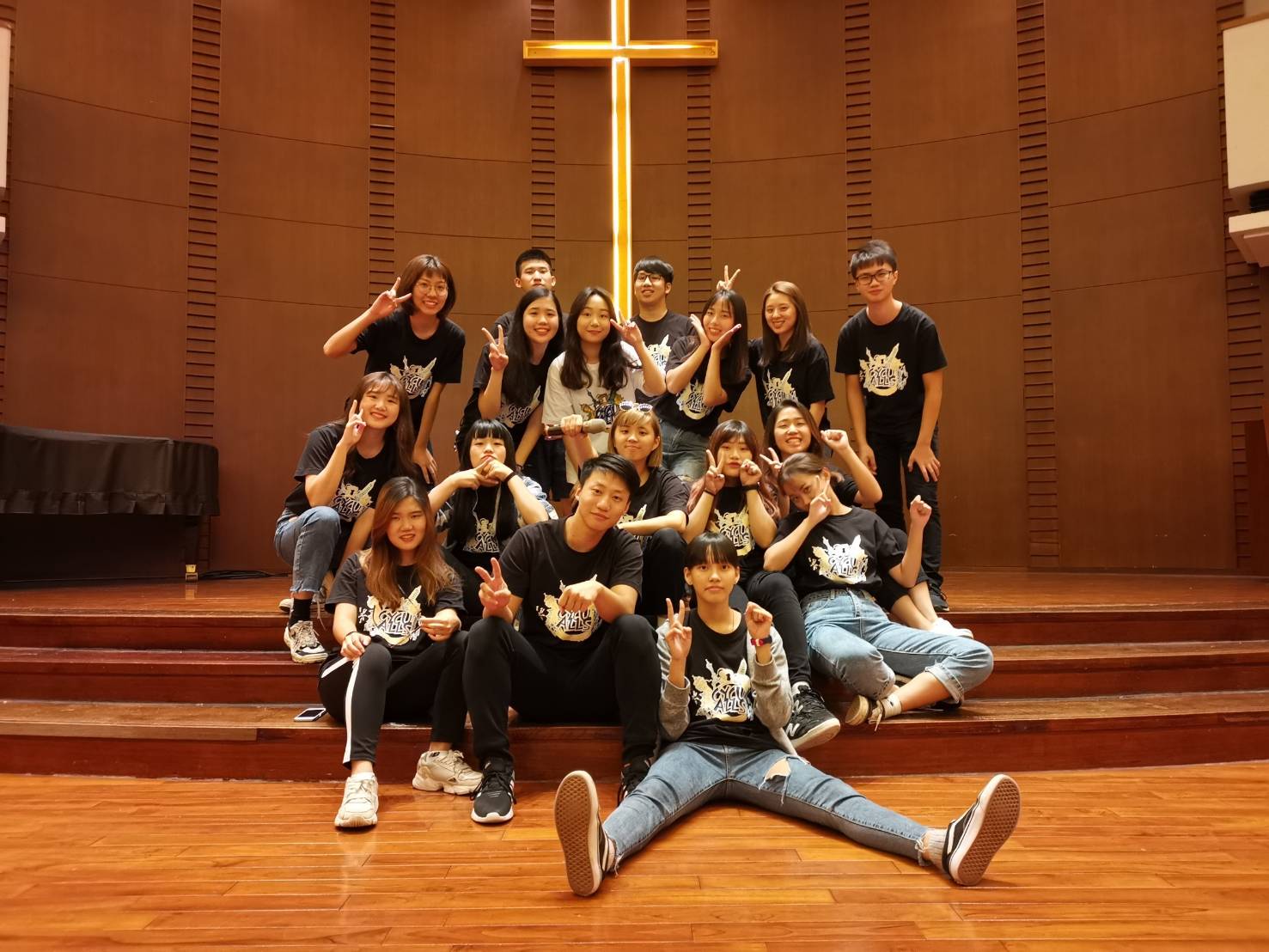 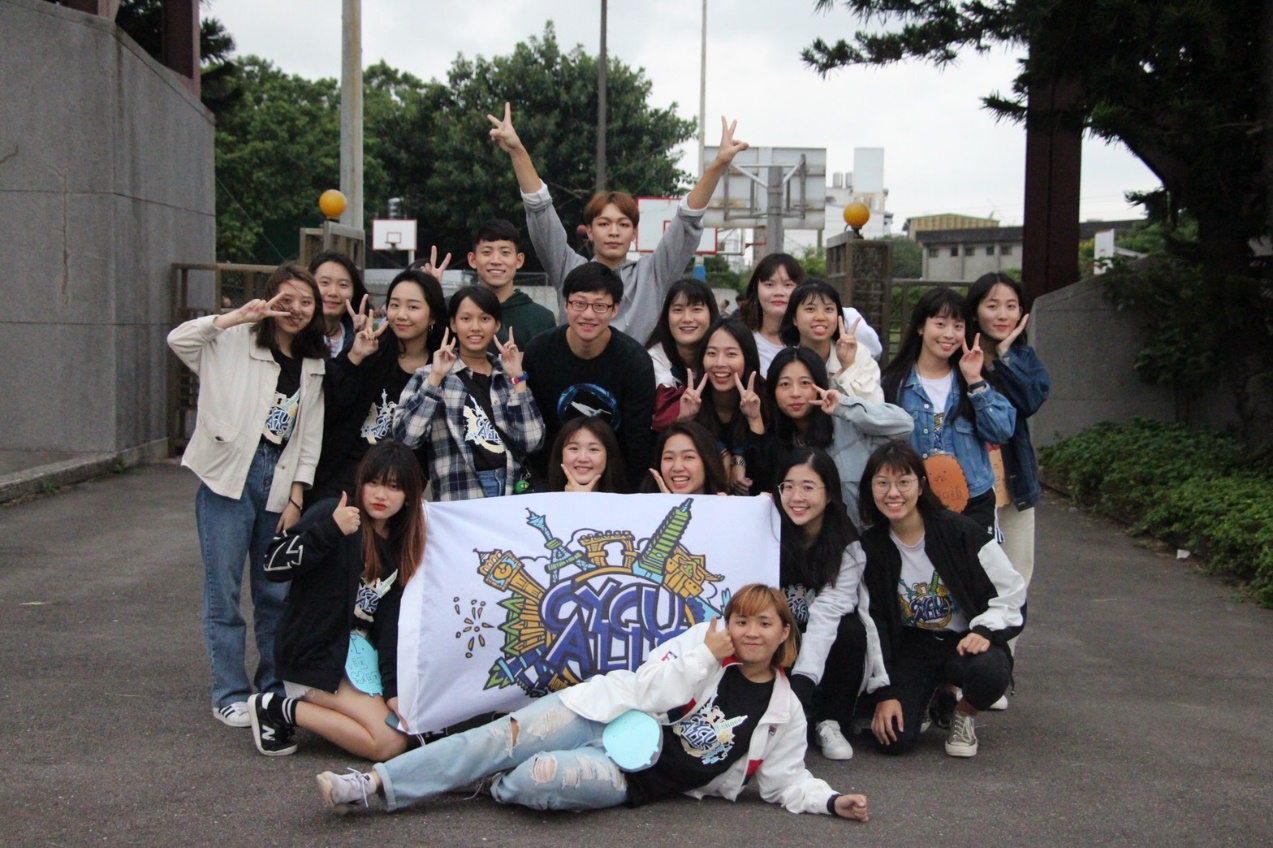 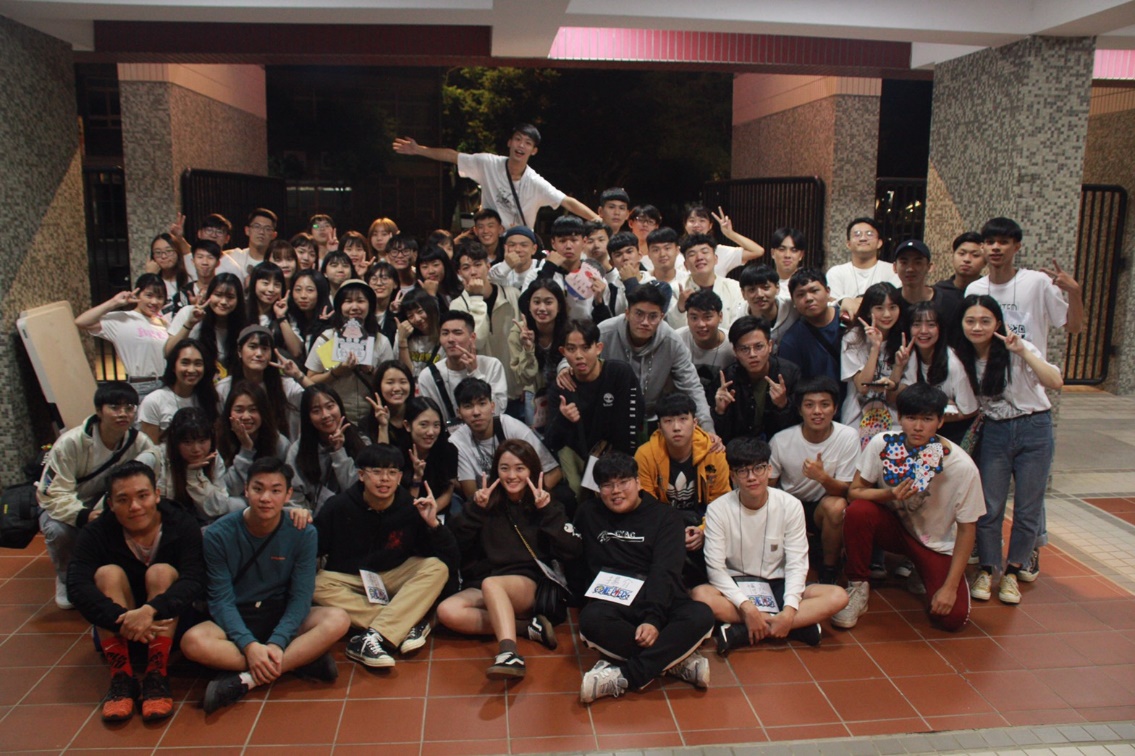 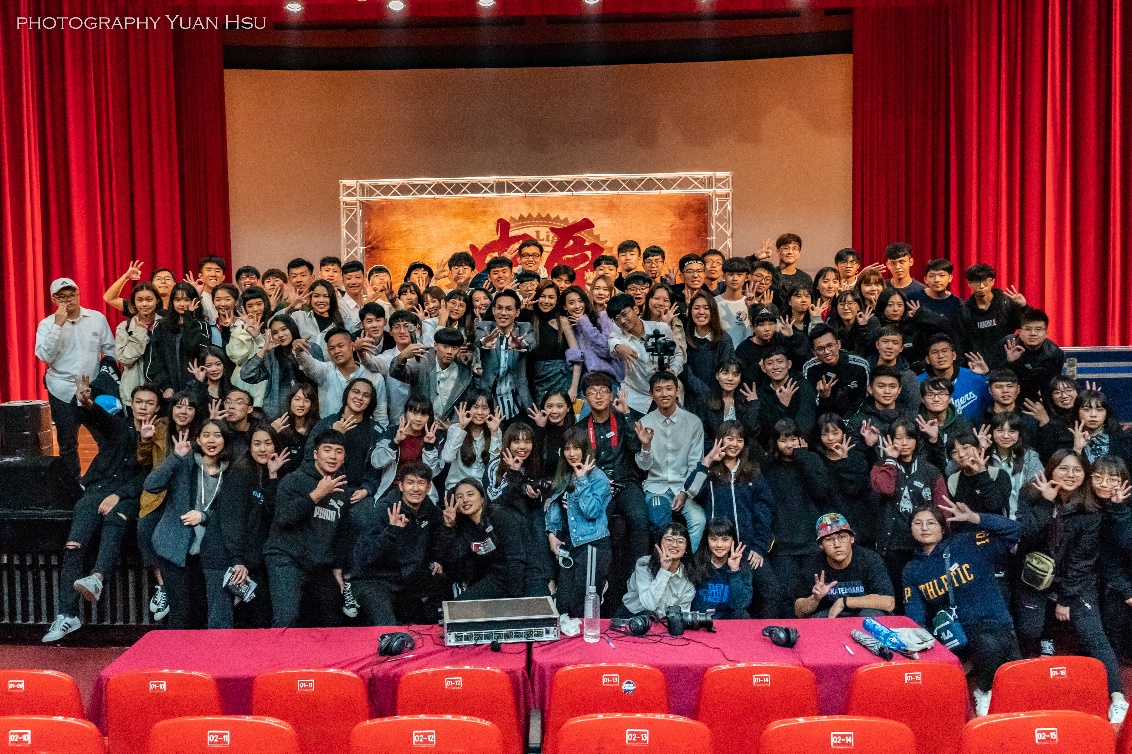 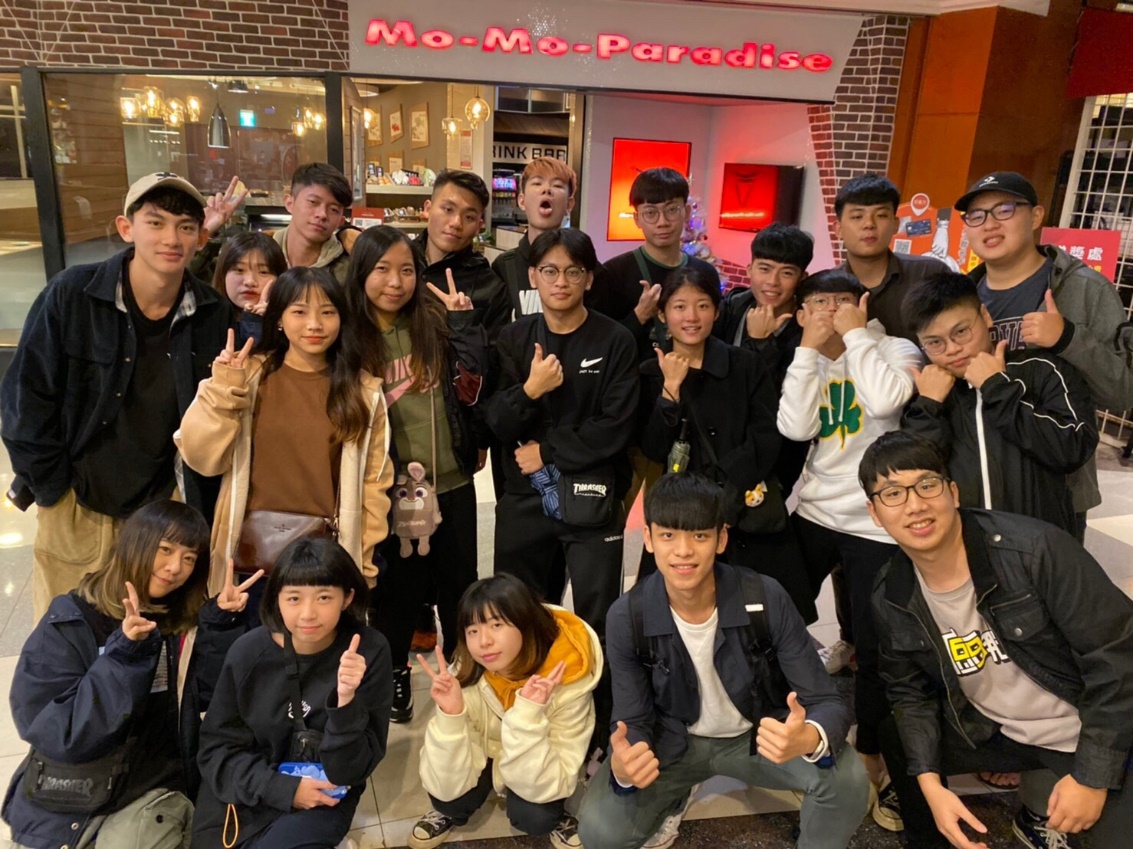 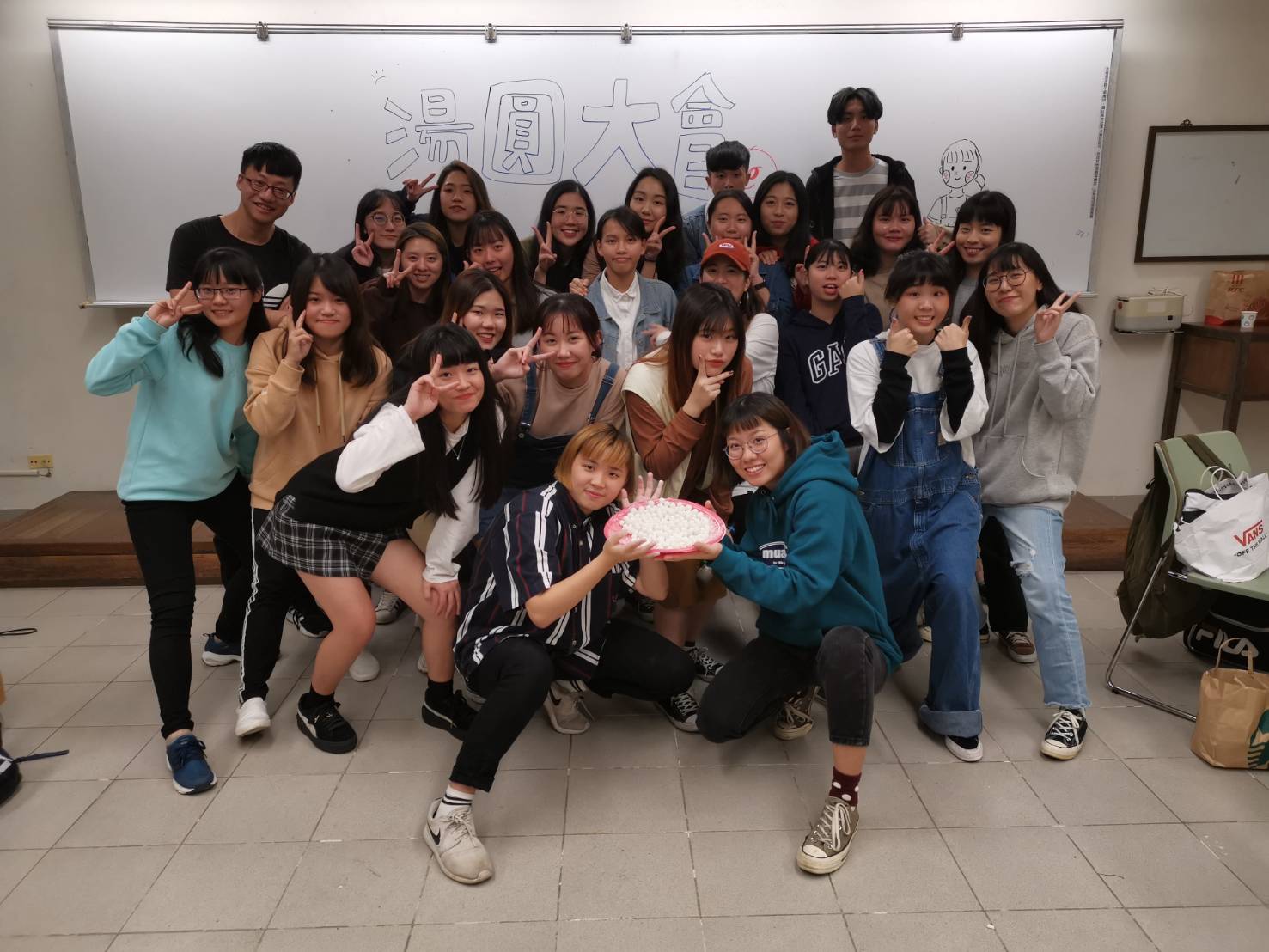 年度活動日期活動名稱活動簡介活動地點參加對象/人數活動支出活動結餘107-25/28應外之夜讓全系同學可以有機會站上舞台展現自己的歡樂夜晚，同時也是系學會幹部交接的重要時刻。活動中心音樂廳應外系師生約200人16,65709/6-9/8迎新宿營讓大一新鮮人透過三天兩夜的各式闖關活動認識許多新朋友，為大學生活寫下美好的開端。小叮噹科學園區應外系&工工系新生約150人176,10709/24迎新茶會透過有趣的破冰遊戲以及美味的茶點，促進新生與同儕間的互動，同時也可以與直屬學長姐(學弟妹)相見歡。全人村瑞麗堂應外系大一新生約100人14,831010/19小運會同學可參加大隊接力、個人體育競賽項目爭取榮耀，或是在休息區參加活動為並為參賽朋友聲援，展現團隊精神。中原大學體育園區應外系&資工系約200人7,1660108-111/17全員逃走中藉由全員逃走中活動，同學們不僅可以活動筋骨，認識他系同學，也能夠學習團隊合作的重要性，拓展大學生涯的眼界。中原校園約150人3,760011/28第三屆中原五燈獎透過此活動增進六系同學之間的感情，並透過整場活動中的籌備流程，使學生培養團隊合作之精神，同時提供參賽者有一個平台可以展現自己的才華。活動中心音樂廳約230人20,399012/19十系聯合耶誕舞會本系與其他九系聯合舉辦熱鬧的聲光派對，再加上豐富的互動遊戲與藝人演出，一同慶祝美好的聖誕佳節。皇帝嶺會館約1200人45,306012/23湯圓大會旨在促進系上學生之情誼。學生可以一起搓湯圓煮湯圓，並且會有分組競賽，一起贏得小獎品全人203教室約25人9790